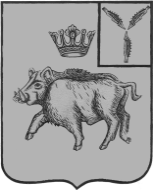 АДМИНИСТРАЦИЯБАЛТАЙСКОГО МУНИЦИПАЛЬНОГО РАЙОНА
САРАТОВСКОЙ ОБЛАСТИП О С Т А Н О В Л Е Н И Ес.БалтайО внесении изменений в постановление администрации Балтайского муниципального района Саратовской области от 03.04.2018 № 147 «Об утверждении Положения об Общественном совете при администрации Балтайского муниципального района по проведению независимой оценки качества условий оказания услуг организациями культуры и качества условий осуществления образовательной деятельности организациями, осуществляющими образовательную деятельность на территории Балтайского муниципального района»Руководствуясь Уставом Балтайского муниципального района,ПОСТАНОВЛЯЮ:1.Внести в постановление администрации Балтайского муниципального района от 03.04.2018 № 147 «Об утверждении Положения об Общественном совете при администрации Балтайского муниципального района по проведению независимой оценки качества условий оказания услуг организациями культуры и качества условий осуществления образовательной деятельности организациями, осуществляющими образовательную деятельность на территории Балтайского муниципального района» следующие изменения:1.1.Приложение № 2 к постановлению изложить в новой редакции согласно приложению.2.Признать утратившим силу постановление администрации Балтайского муниципального района от 25.05.2021 № 152 «О внесении изменений в постановление администрации Балтайского муниципального района Саратовской области от 03.04.2018 № 147 «Об утверждении Положения об Общественнм совете при администрации Балтайского муниципального района по проведению независимой оценки качества условий оказания услуг организациями культуры и качества условий осуществления образовательной деятельности организациями, осуществляющими образовательную деятельность на территории Балтайского муниципального района».3.Настоящее постановление вступает в силу со дня его обнародования.4.Контроль за исполнением настоящего постановления возложить на начальника управления по социальным вопросам администрации Балтайского муниципального района.Глава Балтайскогомуниципального района                                   		                  А.А.ГруновПриложение к постановлению администрации Балтайского муниципального районаот 13.05.2024 № 165Состав Общественного Совета при администрации Балтайского муниципального района по проведению независимой оценки качества условий оказания услуг организациями культуры и качества условий осуществления образовательной деятельности организациями, осуществляющими образовательную деятельность на территории Балтайского муниципального районаВерно: начальник отдела делопроизводстваадминистрации Балтайскогомуниципального района					  А.В.ПаксютоваХрамова Т.В.-председатель Общественного совета;Калинина Е.А.-секретарь Общественного совета;Горелкин В.А.-главный редактор МУП «Редакция Балтайской газеты «Родная земля»;Жиляков О.И.-настоятель Покровского Храма с.Балтай(по согласованию);Симонян А.Д.-индивидуальный предприниматель (по согласованию);Бригадина С.В.-врач отоларинголог ГУЗ СО «Балтайская РБ» (по согласованию);Ширшова Т.Н.-учитель начальных классов МБОУ СОШ с.Балтай;Трущева С.В.-заместитель директора ГАУ СО КЦСОН Балтайского района (по согласованию);Юматова Л.М.-заведующая Садовским сельским Домом культуры, филиалом МБУК «Межпоселенческая централизованная клубная система» Балтайского муниципального района;Ванюшина Л.А.-директор ООО «Мостстрой» (по согласованию);Шахян Г.А.-индивидуальный предприниматель (по согласованию);Полубаринов В.П.-член районного Совета ветеранов;Варданян И.С.-и.о. генерального директора ООО «Спектр»;Акимова Е.А.-заведующая информационно-методическим отделом МБУК «Межпоселенческая централизованная клубная система»;Глебов Ю.Ф.-учитель МБОУ СОШ с.Барнуковка;Хаметов К.Х.-общественный деятель, Мулла (по согласованию).